Sci 9 	Abiotic Factors and Biomes WS					Name:Which are the two most important abiotic factors affecting biomes?What other abiotic factors play a role in defining biomes?The figure below shows biomes in relation to average annual precipitation and average annual temperature. Identify each biome using the chart below.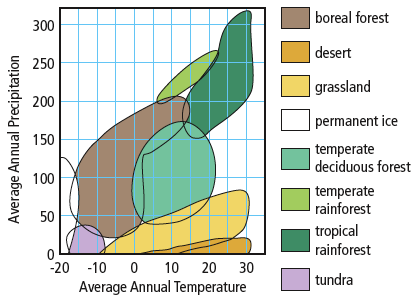 Identify the biome that has an average annual precipitation of about 175 cm and an average annual temperature of 5C.Identify the biome(s) that ranges in temperature between 0 C and 20C and receives about 100cm rain.Identify the biome(s) that has low average annual precipitation and an average annual temperature that ranges between -18C and -8C.Identify the biome(s) that has high average annual precipitation and an average annual temperature of 15C.Read pages 20-28 on biomes to answer questions 7 - 17List three characteristics of the tundra biome.List two characteristics of the boreal forest biome.Describe the plant life of a temperate rain forest.Identify the two types of grassland.Explain why grassland plains can survive drought and prairie fires. Which biome has the greatest variety of plant and animal species?Identify the two types of desert. Give two examples of desert pant adaptations.What limits the variety and numbers of living things that can survive in the permanent ice biome?Give two examples of animal adaptations for life in Antarctica. 